Bonjour,Vous avez acheté un set de faire-part triptyques Lou ou Léon et nous vous remercions de l’intérêt que vous portez à notre marque.Vous trouverez ci-dessous quelques explications pour réaliser facilement vos faire-part.En page 5, vous trouverez plusieurs propositions de textes que vous pourrez personnaliser et imprimer.Si, malgré tout, vous rencontrez des difficultés, vous pouvez nous contacter par mail à info@toga-le-site.com ou par téléphone au 01.56.83.16.17.Matériel nécessaire pour réaliser vos faire-part1 imprimante à jet d’encre ou laser1 cutter et 1 règle ou 1 massicotDe la colleIntroductionLe format de faire-part que vous avez choisi offre de multiples possibilités de mises en page :En portrait ou en paysageLa photo comme le texte peuvent être placés dans le cadre ou à l’intérieur de la carte.C’est donc à vous de choisir…Comment imprimer vos faire-part ?Consultez les propositions de textes (dès la page 5 de ce document).Sélectionnez le texte de votre choix et personnalisez-le (prénoms, date, adresse, etc...) en veillant à conserver la mise en page.Imprimez votre texte sur une feuille de brouillon pour vous rendre compte du résultat et au besoin, faites quelques retouches.Prenez les 5 feuilles de papier A5 qui sont fournies dans votre kit et insérez-les dans votre imprimante.Imprimez vos textes en précisant le numéro de la page à votre imprimante.Explications techniques pour monter et décorer vos faire-partPréparez vos textesDécoupez vos textes avec l’outil de votre choix et jetez les chutes.Préparez vos décorationsDans votre kit, il y a :1 sachet de 40 formes imprimées et prédécoupées soit 4 formes différentes par faire-part.1 ruban à découper en 10 morceaux de 35 cm.10 carrés de mousse 3D soit 1 par faire-part.Assemblez le faire-partVous trouverez ci-dessous différentes façons d’assembler le faire-part.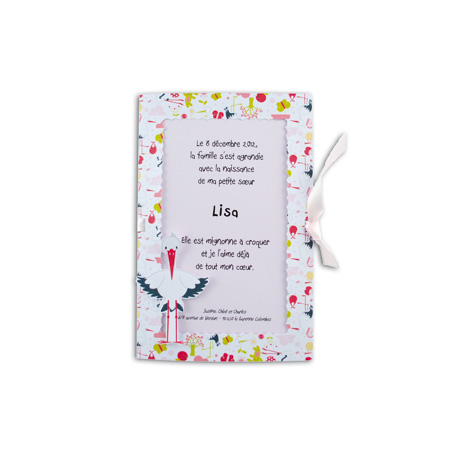 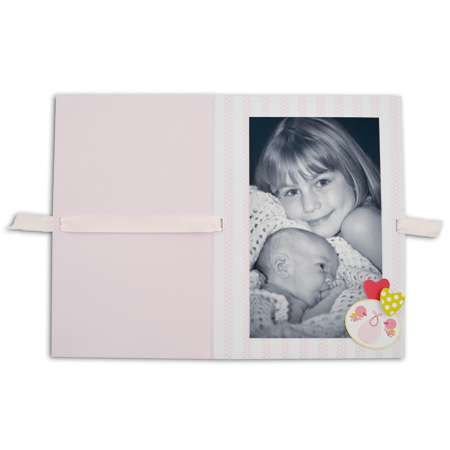 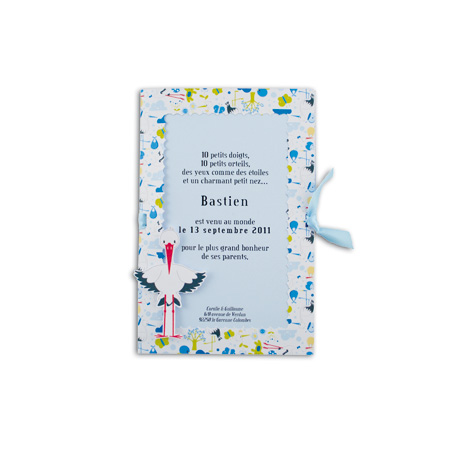 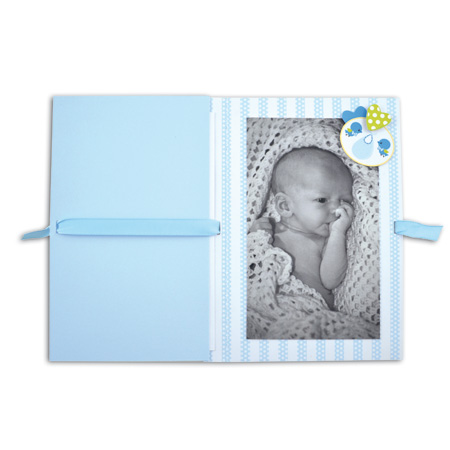 Collez le texte à l’intérieur de la carte, au centre du cadre.Collez une photo du bébé à l’intérieur de la carte, sur le volet droit (dimensions de la photo recommandée : 8,5 x 13,5 cm).Ajoutez des décorations comme sur les photos ci-dessus.Mettez un carré de mousse sous le cœur vert pour donner du relief.Fermez le faire-part avec le ruban.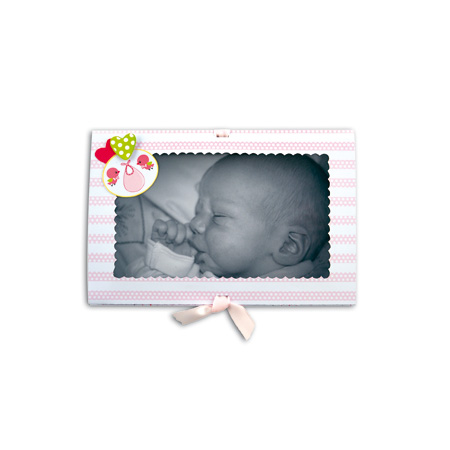 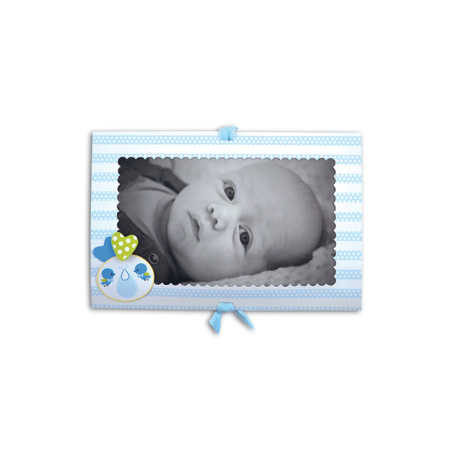 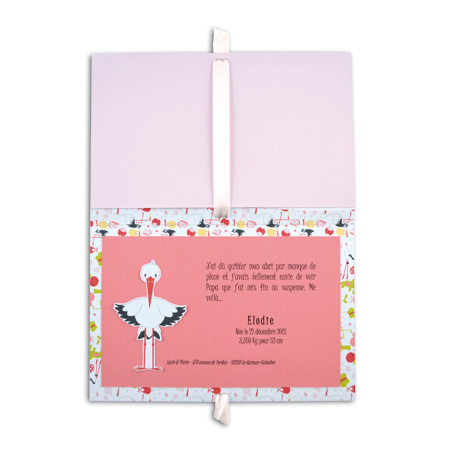 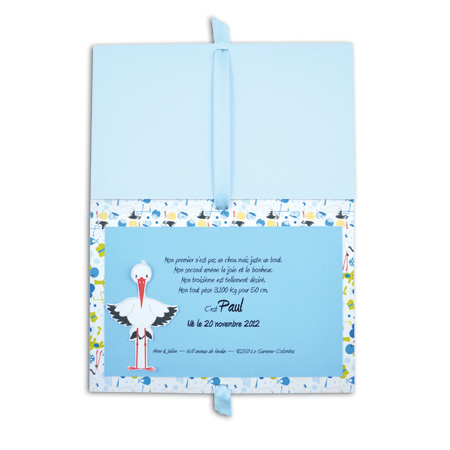 Collez une photo du bébé à l’intérieur de la carte, au centre du cadre (dimensions de la photo recommandée : 8,5 x 13,5 cm).Collez le texte à l’intérieur de la carte, sur le volet droit.Ajoutez des décorations comme sur les photos ci-dessus.Mettez un carré de mousse sous le cœur vert pour donner du relief.Fermez le faire-part avec le ruban.Vos faire-part sont terminés !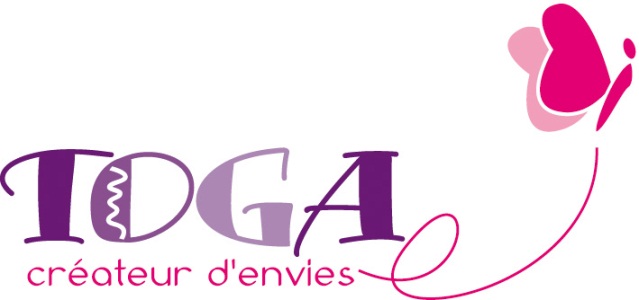 Mises en Page TéléchargeablesFaire-Part TriptyquesLou & LéonRéf. FP05 et FP0610 petits doigts,10 petits orteils,des yeux comme des étoileset un charmant petit nez…Bastien/Lisaest venu(e) au mondele 13 octobre 2014pour le plus grand bonheurde ses parents.10 petits doigts,10 petits orteils,des yeux comme des étoileset un charmant petit nez…Bastien/Lisaest venu(e) au mondele 13 octobre 2014pour le plus grand bonheurde ses parents.Coralie & Guillaume6/8 avenue de Verdun92250 la Garenne Colombes01.56.83.16.17 / info@toga-le-site.comCoralie & Guillaume6/8 avenue de Verdun92250 la Garenne Colombes01.56.83.16.17 / info@toga-le-site.comLe 8 décembre 2014,la famille s’est agrandieavec la naissancede mon/ma petit(e) frère/sœurBastien/LisaIl/Elle est mignon(ne à croqueret je l’aime déjàde tout mon cœur.Le 8 décembre 2014,la famille s’est agrandieavec la naissancede mon/ma petit(e) frère/sœurBastien/LisaIl/Elle est mignon(ne à croqueret je l’aime déjàde tout mon cœur.Justine, Chloé et Charles6/8 avenue de Verdun - 92250 la Garenne Colombes01.56.83.16.17 – info@toga-le-site.comJustine, Chloé et Charles6/8 avenue de Verdun - 92250 la Garenne Colombes01.56.83.16.17 – info@toga-le-site.comUne petite bouille ronde,Une peau douce,Des petites menottes toutes dodues,Des petits pieds à croquer…Notre petite boule de bonheurest arrivée parmi nousle 13 octobre 2014et porte le doux prénom deJulien/CoralieUne petite bouille ronde,Une peau douce,Des petites menottes toutes dodues,Des petits pieds à croquer…Notre petite boule de bonheurest arrivée parmi nousle 13 octobre 2014et porte le doux prénom deJulien/CoralieFabienne & Gilles6/8 avenue de Verdun - 92250 La Garenne Colombes01.56.83.16.17 / info@toga-le-site.comFabienne & Gilles6/8 avenue de Verdun - 92250 La Garenne Colombes01.56.83.16.17 / info@toga-le-site.comPrenez une pincée de Karine,ajoutez un soupçon de Bertrand,et laissez mijoter près de neuf mois.Vous obtiendrez un(e) fabuleux(se)Julien/CoralieNé(e) le 8 décembre 2014de 3 kg et 50 cmà embrasser tout de suite…Prenez une pincée de Karine,ajoutez un soupçon de Bertrand,et laissez mijoter près de neuf mois.Vous obtiendrez un(e) fabuleux(se)Julien/CoralieNé(e) le 8 décembre 2014de 3 kg et 50 cmà embrasser tout de suite…Karine & Bertrand6/8 av. de Verdun - 92250 La Garenne Colombes01.56.83.16.17 / info@toga-le-site.comKarine & Bertrand6/8 av. de Verdun - 92250 La Garenne Colombes01.56.83.16.17 / info@toga-le-site.comLa vie est belle !Je suis chouchouté(e) toute la journéeet je nage dans une immense quiétude…Corentin/Jadeest né(e) le 27 décembre 2014.Il pèse 3,700 Kg pour 54 cm.La vie est belle !Je suis chouchouté(e) toute la journéeet je nage dans une immense quiétude…Corentin/Jadeest né(e) le 27 décembre 2014.Il pèse 3,700 Kg pour 54 cm.Justine et Florian6/8 av. de Verdun - 92250 La Garenne Colombes01.56.83.16.17 / info@toga-le-site.comJustine et Florian6/8 av. de Verdun - 92250 La Garenne Colombes01.56.83.16.17 / info@toga-le-site.comLivraison réussiepar Cigogne Expressd’un bébéconforme à la commande.Corentin/JADEa été déposé(e)le 20 novembre 2014pour le plus grand plaisirde ses parents.Livraison réussiepar Cigogne Expressd’un bébéconforme à la commande.Corentin/JADEa été déposé(e)le 20 novembre 2014pour le plus grand plaisirde ses parents.Marina & Christophe6/8 av. de Verdun - 92250 La Garenne 01.56.83.16.17 / info@toga-le-site.comMarina & Christophe6/8 av. de Verdun - 92250 La Garenne 01.56.83.16.17 / info@toga-le-site.comJ’ai dû quitter mon abri par manque de place et j’avais tellement envie de voir Papa que j’ai mis fin au suspense.Me voilà…Paul/ElodieNé(e) le 27 décembre 20143,350 Kg pour 52 cmJ’ai dû quitter mon abri par manque de place et j’avais tellement envie de voir Papa que j’ai mis fin au suspense.Me voilà…Paul/ElodieNé(e) le 27 décembre 20143,350 Kg pour 52 cmLucie & Pierre6/8 avenue de Verdun – 92250 La Garenne Colombes01.56.83.16.17 / info@toga-le-site.comLucie & Pierre6/8 avenue de Verdun – 92250 La Garenne Colombes01.56.83.16.17 / info@toga-le-site.comMon premier n’est pas un chou…mais juste un bout.Mon second amène la joie et le bonheur.Mon troisième est tellement désiré.Mon tout pèse 3,100 Kg pour 50 cm.C’est Paul/ElodieNé le 20 novembre 2014Mon premier n’est pas un chou…mais juste un bout.Mon second amène la joie et le bonheur.Mon troisième est tellement désiré.Mon tout pèse 3,100 Kg pour 50 cm.C’est Paul/ElodieNé le 20 novembre 2014Anne & Julien6/8 av. de Verdun - 92250 La Garenne Colombes01.56.83.16.17 / info@toga-le-site.comAnne & Julien6/8 av. de Verdun - 92250 La Garenne Colombes01.56.83.16.17 / info@toga-le-site.comJ’ai dû quitter mon abri par manque de place et j’avais tellement envie de voir Papa que j’ai mis fin au suspense. Me voilà…Paul/ElodieNé(e) le 27 décembre 20143,350 Kg pour 52 cmLucie & Pierre – 6/8 avenue de Verdun – 92250 La Garenne-Colombes01.56.83.16.17 / info@toga-le-site.comLucie & Pierre – 6/8 avenue de Verdun – 92250 La Garenne-Colombes01.56.83.16.17 / info@toga-le-site.comJ’ai dû quitter mon abri par manque de place et j’avais tellement envie de voir Papa que j’ai mis fin au suspense. Me voilà…Paul/ElodieNé(e) le 27 décembre 20143,350 Kg pour 52 cmLucie & Pierre – 6/8 avenue de Verdun – 92250 La Garenne-Colombes01.56.83.16.17 / info@toga-le-site.comLucie & Pierre – 6/8 avenue de Verdun – 92250 La Garenne-Colombes01.56.83.16.17 / info@toga-le-site.comMon premier n’est pas un chou mais juste un bout.Mon second amène la joie et le bonheur.Mon troisième est tellement désiré.Mon tout pèse 3,100 Kg pour 50 cm.C’est Paul/ElodieNé le 20 novembre 2014Anne & Julien – 6/8 avenue de Verdun – 92250 La Garenne-Colombes01.56.83.16.17 / info@toga-le-site.comMon premier n’est pas un chou mais juste un bout.Mon second amène la joie et le bonheur.Mon troisième est tellement désiré.Mon tout pèse 3,100 Kg pour 50 cm.C’est Paul/ElodieNé le 20 novembre 2014Anne & Julien – 6/8 avenue de Verdun – 92250 La Garenne-Colombes01.56.83.16.17 / info@toga-le-site.com10 petits doigts, 10 petits orteils,des yeux comme des étoiles et un charmant petit nez…Bastien/Lisaest venu(e) au mondele 13 octobre 2014pour le plus grand bonheur de ses parents.Coralie & Guillaume6/8 avenue de Verdun - 92250 la Garenne Colombes01.56.83.16.17 / info@toga-le-site.com10 petits doigts, 10 petits orteils,des yeux comme des étoiles et un charmant petit nez…Bastien/Lisaest venu(e) au mondele 13 octobre 2014pour le plus grand bonheur de ses parents.Coralie & Guillaume6/8 avenue de Verdun - 92250 la Garenne Colombes01.56.83.16.17 / info@toga-le-site.comLe 8 décembre 2014,la famille s’est agrandie avec la naissancede mon/ma petit(e) frère/sœurBastien/LisaIl/Elle est mignon(ne) à croquer et je l’aime déjà de tout mon cœur.Justine, Chloé et Charles6/8 avenue de Verdun - 92250 la Garenne Colombes01.56.83.16.17 – info@toga-le-site.comLe 8 décembre 2014,la famille s’est agrandie avec la naissancede mon/ma petit(e) frère/sœurBastien/LisaIl/Elle est mignon(ne) à croquer et je l’aime déjà de tout mon cœur.Justine, Chloé et Charles6/8 avenue de Verdun - 92250 la Garenne Colombes01.56.83.16.17 – info@toga-le-site.comUne petite bouille ronde, une peau douce,Des petites menottes toutes dodues, des petits pieds à croquer…Notre petite boule de bonheur est arrivée parmi nous le 13 octobre 2014et porte le doux prénom deJulien/CoralieFabienne & Gilles6/8 avenue de Verdun - 92250 La Garenne Colombes01.56.83.16.17 / info@toga-le-site.comUne petite bouille ronde, une peau douce,Des petites menottes toutes dodues, des petits pieds à croquer…Notre petite boule de bonheur est arrivée parmi nous le 13 octobre 2014et porte le doux prénom deJulien/CoralieFabienne & Gilles6/8 avenue de Verdun - 92250 La Garenne Colombes01.56.83.16.17 / info@toga-le-site.comPrenez une pincée de Karine, ajoutez un soupçon de Bertrand,et laissez mijoter près de neuf mois.Vous obtiendrez un(e) fabuleux(se)Julien/CoralieNé(e) le 8 décembre 2014 de 3 kg et 50 cmà embrasser tout de suite…Karine & Bertrand - 6/8 av. de Verdun - 92250 La Garenne Colombes01.56.83.16.17 / info@toga-le-site.comPrenez une pincée de Karine, ajoutez un soupçon de Bertrand,et laissez mijoter près de neuf mois.Vous obtiendrez un(e) fabuleux(se)Julien/CoralieNé(e) le 8 décembre 2014 de 3 kg et 50 cmà embrasser tout de suite…Karine & Bertrand - 6/8 av. de Verdun - 92250 La Garenne Colombes01.56.83.16.17 / info@toga-le-site.comLa vie est belle !Je suis chouchouté(e) toute la journée et je nage dans une immense quiétude…Corentin/Jadeest né(e) le 27 décembre 2014.Il pèse 3,700 Kg pour 54 cm.Justine et Florian - 6/8 av. de Verdun - 92250 La Garenne Colombes01.56.83.16.17 / info@toga-le-site.comLa vie est belle !Je suis chouchouté(e) toute la journée et je nage dans une immense quiétude…Corentin/Jadeest né(e) le 27 décembre 2014.Il pèse 3,700 Kg pour 54 cm.Justine et Florian - 6/8 av. de Verdun - 92250 La Garenne Colombes01.56.83.16.17 / info@toga-le-site.comLivraison réussiepar Cigogne Expressd’un bébéconforme à la commande.Corentin/JADEa été déposé(e)le 20 novembre 2014pour le plus grand plaisirde ses parents.Marina & Christophe - 6/8 av. de Verdun - 92250 La Garenne 01.56.83.16.17 / info@toga-le-site.comMarina & Christophe - 6/8 av. de Verdun - 92250 La Garenne 01.56.83.16.17 / info@toga-le-site.comLivraison réussiepar Cigogne Expressd’un bébéconforme à la commande.Corentin/JADEa été déposé(e)le 20 novembre 2014pour le plus grand plaisirde ses parents.Marina & Christophe - 6/8 av. de Verdun - 92250 La Garenne 01.56.83.16.17 / info@toga-le-site.comMarina & Christophe - 6/8 av. de Verdun - 92250 La Garenne 01.56.83.16.17 / info@toga-le-site.com